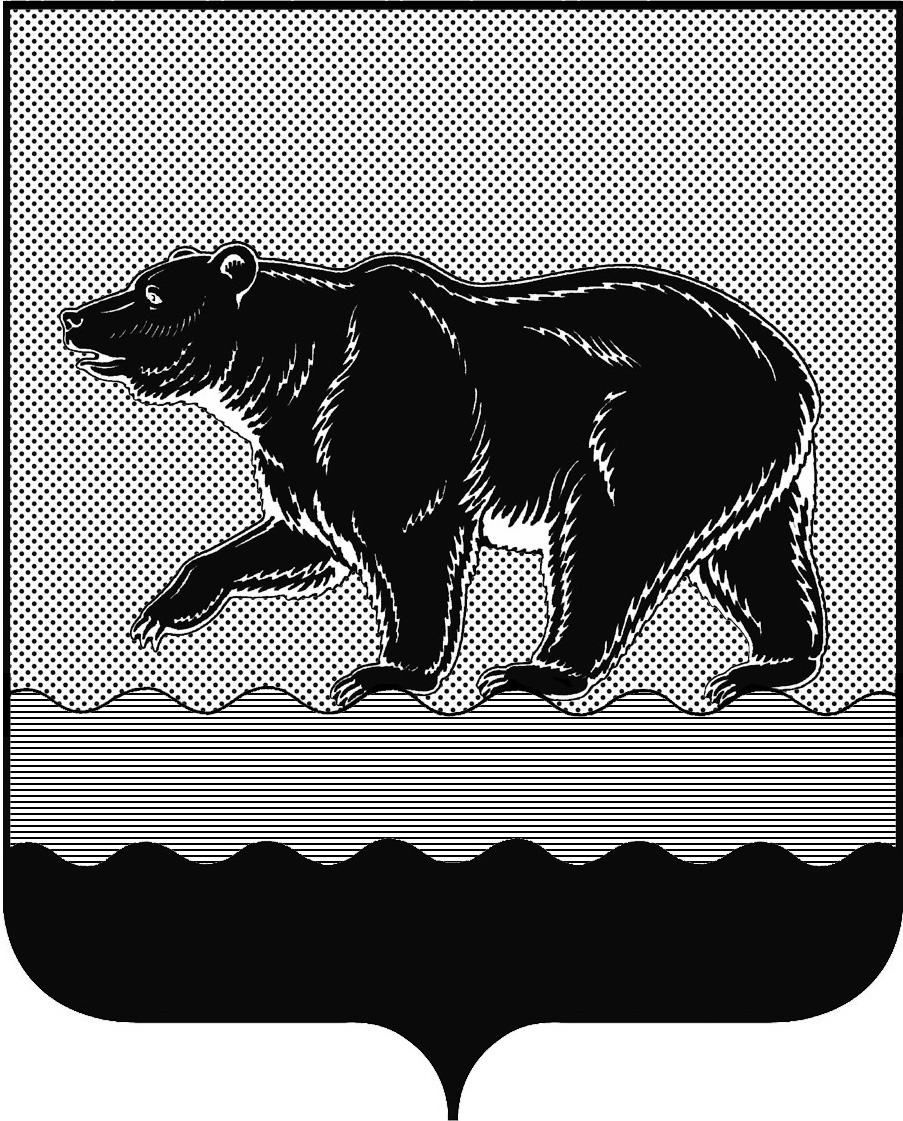 СЧЁТНАЯ ПАЛАТАГОРОДА НЕФТЕЮГАНСКА16 микрорайон, 23 дом, помещение 97, г. Нефтеюганск, 
Ханты-Мансийский автономный округ - Югра (Тюменская область), 628310  тел./факс (3463) 20-30-55, 20-30-63 E-mail: sp-ugansk@mail.ru www.admugansk.ru  Заключение на проект муниципальной программы «Укрепление межнационального и межконфессионального согласия, профилактика экстремизма в городе Нефтеюганске»Счётная палата города Нефтеюганска на основании статьи 157 Бюджетного кодекса Российской Федерации, Положения о Счётной палате города Нефтеюганска, рассмотрев проект постановления администрации города Нефтеюганска «Об утверждении муниципальной программы «Укрепление межнационального и межконфессионального согласия, профилактика экстремизма в городе Нефтеюганске» (далее по тексту – проект муниципальной программы), сообщает следующее:1. При проведении экспертно-аналитического мероприятия учитывалось наличие экспертизы проекта муниципальной программы:1.1. Департамента финансов администрации города Нефтеюганска на предмет его соответствия бюджетному законодательству Российской Федерации и возможности финансового обеспечения её реализации из бюджета города Нефтеюганска;1.2. Департамента экономического развития администрации города Нефтеюганска на предмет соответствия:- муниципальной программы Порядку принятия решения о разработке муниципальных программ города Нефтеюганска, их формирования, утверждения и реализации, утверждённому постановлением администрации города Нефтеюганска от 28.08.2018 № 135-нп «О модельной муниципальной программе города Нефтеюганска, порядке принятия решения о разработке муниципальных программ города Нефтеюганска, их формирования, утверждения и реализации» (далее по тексту – Порядок от 28.08.2018 
№ 135-нп);- программных мероприятий целям муниципальной программы;- сроков её реализации задачам;- целевых показателей, характеризующих результаты реализации муниципальной программы, показателям экономической, бюджетной и социальной эффективности;- требованиям, установленным нормативными правовыми актами в сфере управления проектной деятельностью.Проект муниципальной программы составлен в соответствии с модельной муниципальной программой «Укрепление межнационального и межконфессионального согласия, профилактика экстремизма» на 2019-2025 годы и период до 2030 года, утверждённой решением Межведомственной комиссии Ханты-Мансийского автономного округа – Югры по противодействию экстремистской деятельности (приложение 2 к протоколу заседания от 14.09.2018 № 4).2. Проектом муниципальной программы планируется:2.1. В паспорте муниципальной программы:Общий объём финансирования муниципальной программы на 2019-2025 годы и период до 2030 года составляет 6 640,800 тыс. рублей за счёт средств местного бюджета, в том числе:- 2019 год – 553,400 тыс. рублей;- 2020 год – 553,400 тыс. рублей;- 2021 год – 553,400 тыс. рублей;- 2022 год – 553,400 тыс. рублей;- 2023 год – 553,400 тыс. рублей;- 2024 год – 553,400 тыс. рублей;- 2025 год – 553,400 тыс. рублей;- 2026 год – 2030 год – 2 767,000 тыс. рублей.Ответственным исполнителем муниципальной программы является администрация города Нефтеюганска (далее по тексту – Администрация).Соисполнители муниципальной программы:- департамент образования и молодёжной политики администрации города Нефтеюганска (далее по тексту – ДОиМП);- комитет культуры и туризма администрации города Нефтеюганска (далее по тексту – Комитет культуры).2.2. Порядком от 28.08.2018 № 135-нп установлено:2.2.1. Раздел 2 «Механизм реализации муниципальной программы», наличие в муниципальной программе механизма внедрения и применения технологий бережливого производства.В проекте муниципальной программы вышеуказанный механизм не предусмотрен.2.2.2. Наличие в муниципальной программе таблиц №№ 1-6.К проекту муниципальной программы предусмотрены приложения.  2.2.3. В таблице 1 «Целевые показатели муниципальной программы» название второго столбца «Наименование целевых показателей». В проекте муниципальной программы: «Наименование показателей результатов».2.2.4. Таблица 4 «Характеристика основных мероприятий муниципальной программы, их связь с целевыми показателями» предполагает:1) в графе 4 наличие информации о номере приложения к муниципальной программе, реквизиты нормативного правового акта, наименование портфеля проектов (проекта);2) в графе 5 характеристику, методику расчёта или ссылку на форму федерального статистического наблюдения.Графы 4, 5 приложения 4 проекта муниципальной программы не содержат указанных выше сведений.На основании вышеизложенного, рекомендуем привести проект муниципальной программы в соответствие с Порядком от 28.08.2018
 № 135-нп.2.3. В приложении 2 к муниципальной программе:2.3.1. По подпрограмме 1 «Укрепление межнационального и межконфессионального согласия, поддержка и развитие языков и культуры народов Российской Федерации, проживающих на территории муниципального образования, обеспечение социальной и культурной адаптации мигрантов, профилактика межнациональных (межэтнических), межконфессиональных конфликтов» запланированы мероприятия, финансирование по которым не предусмотрено.Обращаем внимание, что согласно приложению 4 к проекту муниципальной программы в рамках реализации основного мероприятия «Просветительские мероприятия, направленные на популяризацию и поддержку русского языка, как государственного языка Российской Федерации и языка межнационального общения, а также поддержку родных языков народов России, проживающих в муниципальном образовании» предусмотрено проведение МАУ «Центр молодёжных инициатив», в том числе, следующих мероприятий:- «Всероссийский конкурс сочинений»;- «Всероссийский конкурс юных чтецов «Живая Классика».Согласно пояснительной записке, ДОиМП ежегодно проводит муниципальные этапы вышеуказанных мероприятий.Кроме того, в соответствии с пунктом 2.5.13 Устава муниципального автономного учреждения «Центр молодёжных инициатив», утверждённого распоряжением администрации города Нефтеюганска от 14.03.2017 № 91-р, к дополнительным видам деятельности Учреждения относится организация деятельности по проведению общегородских конкурсов и мероприятий.Таким образом, рекомендуем уточнить в приложении 4 к проекту муниципальной программы этап запланированных мероприятий, а именно муниципальный.2.3.2. По подпрограмме 2 «Участие в профилактике экстремизма, а также в минимизации и (или) ликвидации последствий проявления экстремизма» запланирован объём финансирования в сумме 6 640,800 тыс. рублей, в том числе:1) Администрации сумма в размере 1 254,000 тыс. рублей, в том числе по годам:- 2019 – 2025 годы сумма в размере 104,500 тыс. рублей по каждому году соответственно;- 2026 год – 2030 год 522,500 тыс. рублей;2) ДОиМП сумма в размере 4 320,000 тыс. рублей, в том числе по годам:- 2019 – 2025 годы сумма в размере 360,000 тыс. рублей по каждому году соответственно;- 2026 год – 2030 год 1 800,000 тыс. рублей;3) Комитету культуры сумма в размере 1 066,800 тыс. рублей, в том числе по годам:- 2019 – 2025 годы сумма в размере 88,900 тыс. рублей по каждому году соответственно;- 2026 год – 2030 год 444,500 тыс. рублей.Перечень планируемых мероприятий приведён в таблице № 1.Таблица № 1* На период с 2019 года по 2025 год по каждому году запланирован одинаковый объём бюджетных ассигнований.Бюджетные ассигнования запланированы:1) по Мероприятию 1:- Администрации в сумме 104,500 тыс. рублей на организацию мониторинга социальных сетей и иных информационных порталов Интернет-пространства на предмет предупреждения конфликтных ситуаций и выявления фактов распространения идеологии экстремизма.Исходя из предоставленных на экспертизу коммерческих предложений, стоимость услуги за 1 месяц составляет от 11,000 тыс. рублей до 18,000 тыс. рублей.Согласно пояснительной записке ответственного исполнителя муниципальной программы, в качестве экономического обоснования планируемых расходов принято коммерческое предложение со стоимостью услуги 11,000 тыс. рублей в месяц. При этом мероприятием не предусмотрено обязательное оказание услуг ежемесячно, в связи с чем, муниципальный контракт планируется заключить в рамках предусмотренных бюджетных ассигнований;- Комитету культуры в сумме 88,900 тыс. рублей на приобретение, установку и обслуживание контент-фильтров, лицензии на использование контент-фильтров (программы), блокирующих доступ к Интернет-ресурсам экстремисткой направленности, для учреждений:- МБУК «Культурно-досуговый комплекс» (33,750 тыс. рублей);- МБУ ДО «Детская музыкальная школа им. В.В. Андреева» (10,500 тыс. рублей);- НГ МАУК «Историко-художественный музейный комплекс» (24,750 тыс. рублей);- МБУ ДО «Детская школа искусств» (14,400 тыс. рублей);- МБУК «Центр национальных культур» (5,500 тыс. рублей);По ДОиМП:2) по Мероприятию 2 сумма в размере 190,000 тыс. рублей на проведение форумов, тренингов, бесед:- коммуникативный тренинг «Этно-калейдоскоп» (70,000 тыс. рублей);- тренинг-семинар «Азбука единства» (50,000 тыс. рублей);- форум «ВСЕ СВОИ» (70,000 тыс. рублей)Кроме того, в рамках мероприятия запланировано проведение анкетирования, изучение и анализ информации, размещаемой на Интернет-сайтах, в социальных сетях, анализ деятельности молодёжных субкультур не предусматривающие финансирование;3) по Мероприятию 3 сумма в размере 70,000 тыс. рублей на проведение мероприятий в образовательных организациях, а именно: - городской лагерь «Жить в мире с собой и другими» (20,000 тыс. рублей);- городской фестиваль национальных культур «Нефтеюганск – город дружбы» (40,000 тыс. рублей);- круглый стол «Этнокультурное образование, как основа формирования личности» (10,000 тыс. рублей);- беседы, лекции, круглые столы, мероприятия внеурочной деятельности;4) по Мероприятию 4 сумма в размере 50,000 тыс. рублей на издание информационных буклетов, памяток, брошюр, проведение просветительских бесед, лекций, акций, круглых столов; 5) по Мероприятию 5 сумма в размере 50,000 тыс. рублей на проведение семинара для педагогических работников образовательных организаций города.3. Финансовые показатели, содержащиеся в проекте муниципальной программы, соответствуют расчётам, предоставленным на экспертизу.По результатам экспертизы установлено:1. Несоответствие проекта муниципальной программы, по изложенным в пункте 2.2 позициям, Порядку от 28.08.2018 № 135-нп.2. Отсутствие уточнения этапа запланированных мероприятий (муниципальный) в приложении 4 к проекту муниципальной программы по основному мероприятию «Просветительские мероприятия, направленные на популяризацию и поддержку русского языка, как государственного языка Российской Федерации и языка межнационального общения, а также поддержку родных языков народов России, проживающих в муниципальном образовании».Рекомендуем:1. Устранить несоответствие проекта муниципальной программы Порядку от 28.08.2018 № 135-нп.2. Уточнить в приложении 4 к проекту муниципальной программы этап запланированных мероприятий.На основании вышеизложенного, по итогам проведения финансово-экономической экспертизы, предлагаем направить проект муниципальной программы на утверждение с учётом рекомендаций, отражённых в настоящем заключении. Информацию о решениях, принятых по результатам настоящей экспертизы, направить в адрес Счётной палаты до 26.10.2018 года.Председатель                                                                                          С.А. ГичкинаИсполнитель:инспектор инспекторского отдела № 2Счетной палаты города НефтеюганскаПустовалова Наталья ЮрьевнаТел. 8 (3463) 203303Исх. от 22.10.2018 № 451№ п/пОсновное мероприятие2019 - 2025 годы*2019 - 2025 годы*с 2026 года по 2030 годИтого по муниципальной программе (гр.4+гр.5)№ п/пОсновное мероприятиена каждый год соответственнона период с 2019 года по 2025 год (гр.3*7 лет)с 2026 года по 2030 годИтого по муниципальной программе (гр.4+гр.5)1234561Обеспечение мониторинга состояния межнациональных, межконфессиональных отношений и раннего предупреждения конфликтных ситуаций и выявления фактов распространения идеологии экстремизма (далее по тексту - Мероприятие 1)193,4001 353,800967,0002 320,8002Организация и проведение среди молодёжи города мероприятий, направленных на воспитание уважения к представителям разных этносов, профилактику экстремистских проявлений, мониторинг экстремистских настроений в молодёжной среде (посредством анкетирования) (далее по тексту - Мероприятие 2)190,0001 330,000950,0002 280,0003Проведение в образовательных организациях занятий по воспитанию патриотизма, культуры мирного поведения, по обучению навыкам бесконфликтного общения, а также умению отстаивать собственное мнение, противодействовать социально опасному поведению, в том числе вовлечению в экстремистскую деятельность, всеми законными средствами (далее по тексту - Мероприятие 3)70,000490,000350,000840,0004Организация просветительской работы среди обучающихся общеобразовательных организаций, направленной на формирование знаний об ответственности за участие в экстремистской деятельности, разжигание межнациональной, межрелигиозной розни (далее по тексту - Мероприятие 4)50,000350,000250,000600,0005Повышение профессионального уровня работников образовательных организаций в сфере профилактики экстремизма, разработка и внедрение новых педагогических методик, направленных на профилактику экстремизма (далее по тексту - Мероприятие 5)50,000350,000250,000600,000ИтогоИтогоИтогоИтогоИтого6 640,800